1976/1977- nastąpiła zmiana naczelnika gminy – R. Tarnowskiego zastąpił Bronisław Pietrulewicz;- w kwietniu uczniowie kl. VII i VIII pojechali na czterodniową wycieczkę do Warszawy;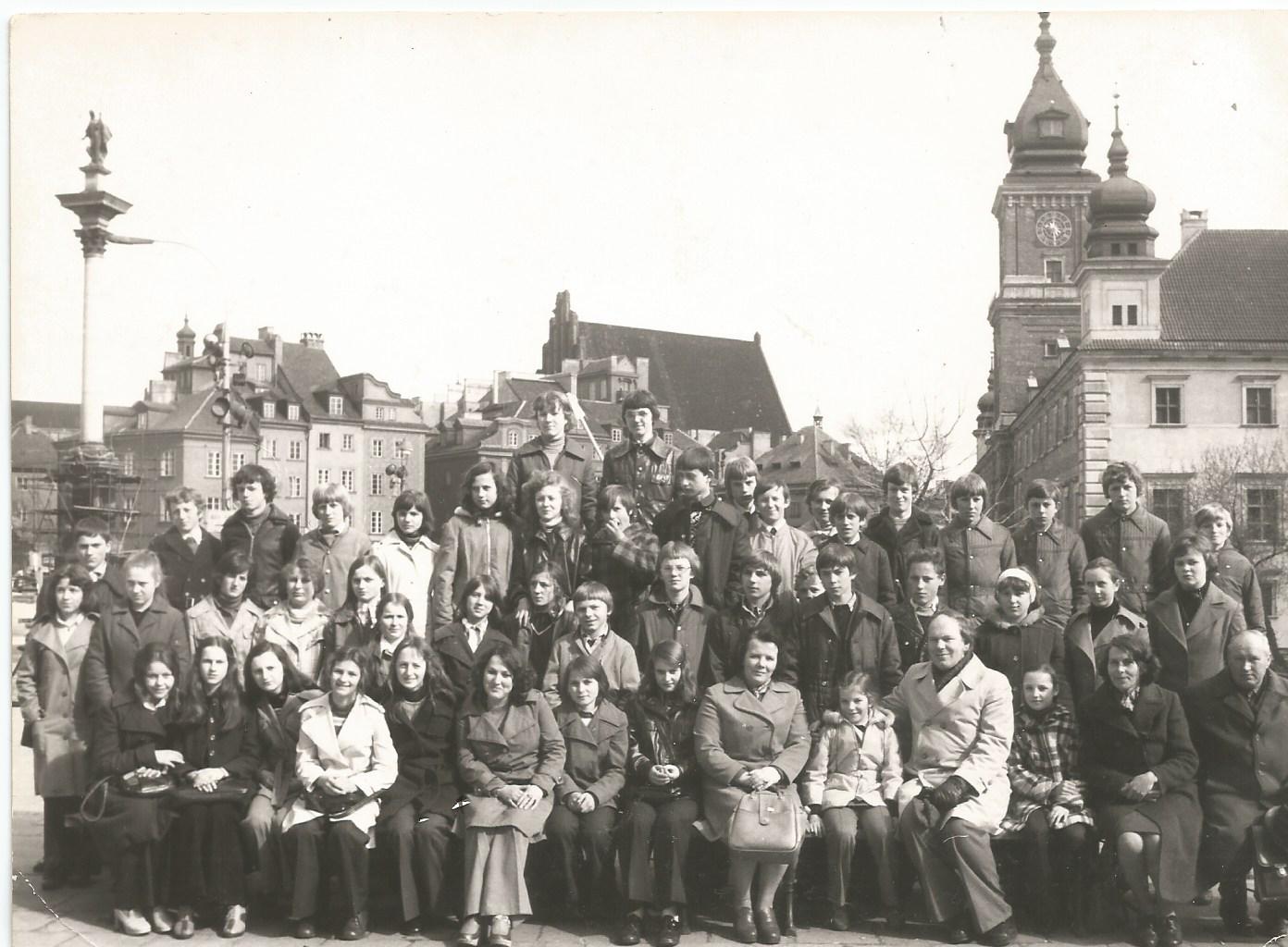 1977/1978- 13.kwietnia 1978 r. 10-ro uczniów z kl. VI i VII uległo wypadkowi drogowemu; dzieci jechały sadzić las; sześcioro trafiło do szpitala w Bytowie, a pozostali mogli wrócić do domu; - z końcem roku szkolnego na emeryturę przeszła nauczycielka Jadwiga Syldatk; 1978/1979- w styczniu na kilka dni zawieszono zajęcia w szkole ze względu na mróz;- w finale wojewódzkim Małego Wyścigu Pokoju w Słupsku ucz. Zbigniew Klasa zajął I miejsce;1979/1980- 13.listopada oddano do użytku nowe przedszkole; - świąteczne ferie szkolne zostały przedłużone do 2.stycznia ze względu na brak opału w województwie; - w 1980 r. przystąpiono do ponownego opracowania dokumentacji potrzebnej do rozbudowy szkoły; - w tym roku szkolnym w Borzytuchomiu pracował na zastępstwie nauczyciel emerytowany z Bytowa Kazimierz Szyca, 14.stycznia na lekcji zasłabł i trafił do szpitala; zmarł 7.lutego – ostatnią swoją lekcję przeprowadził właśnie w naszej szkole;1980/1981 - z dniem 1.września na emeryturę przeszedł długoletni dyrektor szkoły Józef Manteufel, jego następcą został nauczyciel z naszej szkoły Zdzisław Bela; - 1.grudnia rozpoczęło działalność Studium Wiedzy Pedagogicznej dla Rodziców; kierownikiem był Z. Bela, wykłady prowadzili miejscowi nauczyciele, a uczestniczyło w nich ponad 40 osób; 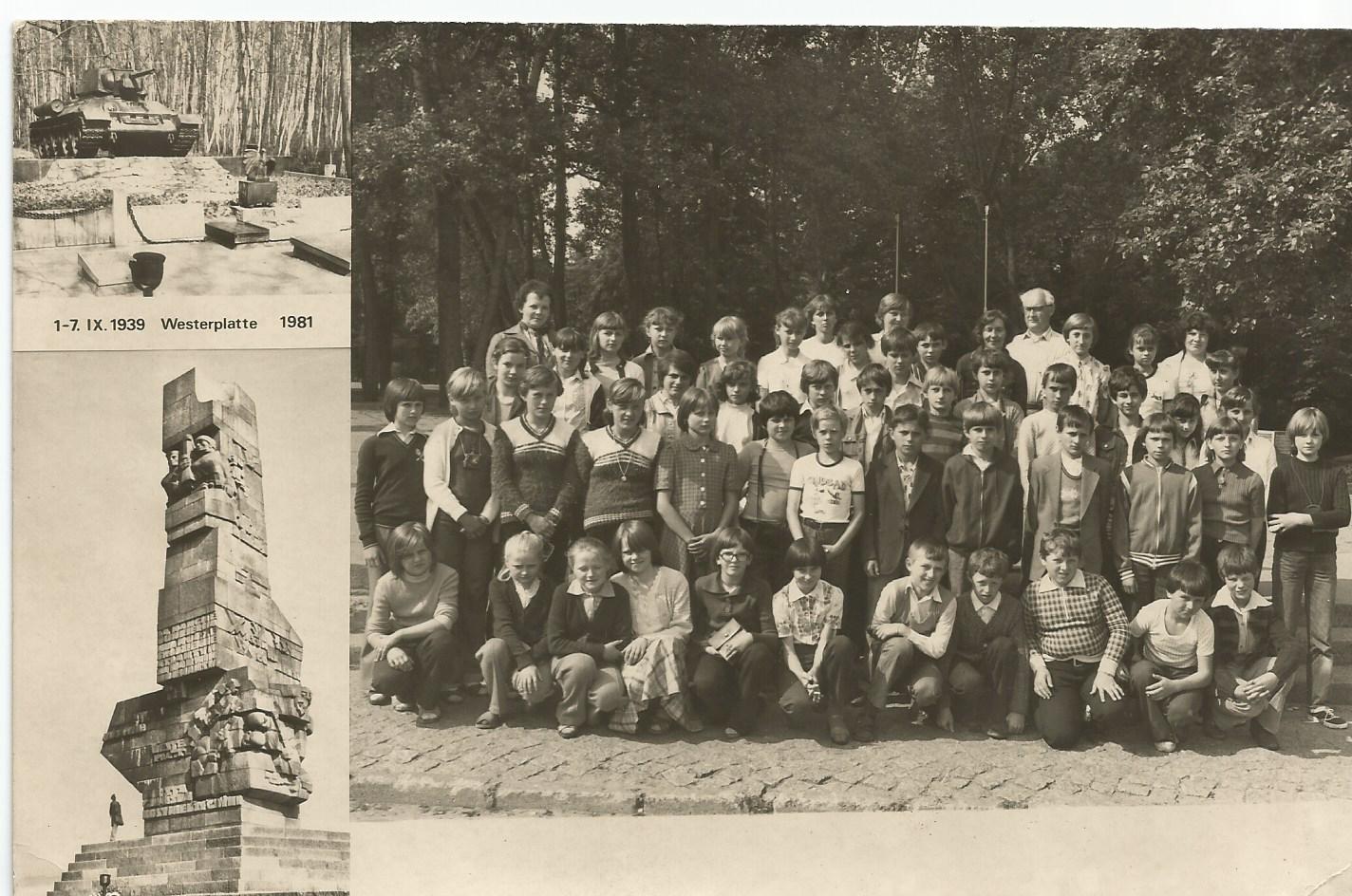 Zdjęcie z wycieczki uczniów do Trójmiasta1981/1982- szkoła zajęła I miejsce drużynowo w  woj. słupskim w konkursie przeciwpożarowym; - uczniowie odnosili sukcesy indywidualne i zespołowe w konkursach; szkoła poprawiała swoje wyposażenie w pomoce dydaktyczne;1982/1983- przy szkole istniał Uniwersytet Powszechny, który zakończył swoją działalność w grudniu 1982 r., na wykłady uczęszczało ok.30 osób; - ze szkoły w Borzytuchomiu odszedł nauczyciel Ryszard Pepliński;1983/1984- z okazji Dnia Zwycięstwa  w szkole zorganizowano spotkanie z oficerami LWP;- powołano Komitet Rozbudowy Szkoły, na czele stanął sekretarz UG Mieczysław Rytwiński;1984/1985- od 1.września Z. Bela został mianowany inspektorem oświaty i wychowania przy UG w Borzytuchomiu; nowym dyrektorem szkoły została Jarosława Bela; - ucz. Barbara Durawa zwyciężyła w el. powiatowych konkursu polonistycznego i awansowała do etapu wojewódzkiego (op. L. Sury); - sołtysem wsi został Józef Boroń;1985/1986- uczniowie zdobyli I miejsce w rejonie bytowskim w konkursach: „Młodość – Trzeźwość” i „Oszczędzam w SKO” (op. B. Borzyszkowska, M. Czaja);- pojawiła się nadzieja na rozbudowę szkoły – na ukończeniu była dokumentacja; miejscowe zakłady pracy i rolnicy indywidualni zaczęli zwozić materiał pod rozbudowę - brakowało jedynie cementu;1986/1987- ukończono dokumentację potrzebną do rozbudowy szkoły; zebrano materiały budowlane;- 8.maja ruszyły prace przy rozbudowie szkoły; - 30.lipca 1987 r. zmarł J. Manteufel;1987/1988- kontynuowano zbiórkę pieniędzy na rozbudowę szkoły – oprócz licznych datków prywatnych mieszkańców, inwestycję wspomogły miejscowe zakłady pracy; największą kwotę wpłaciły: GS, SKR, PGR Osieki i PGR Dąbrówka;- 16.listopada oddano do użytku nową piekarnię w Borzytuchomiu;- Bogdan Łoza zdobył złoty medal w VI Igrzyskach Młodzieży Szkolnej w wieloboju specjalistycznym i awansował do Mistrzostw Polski; 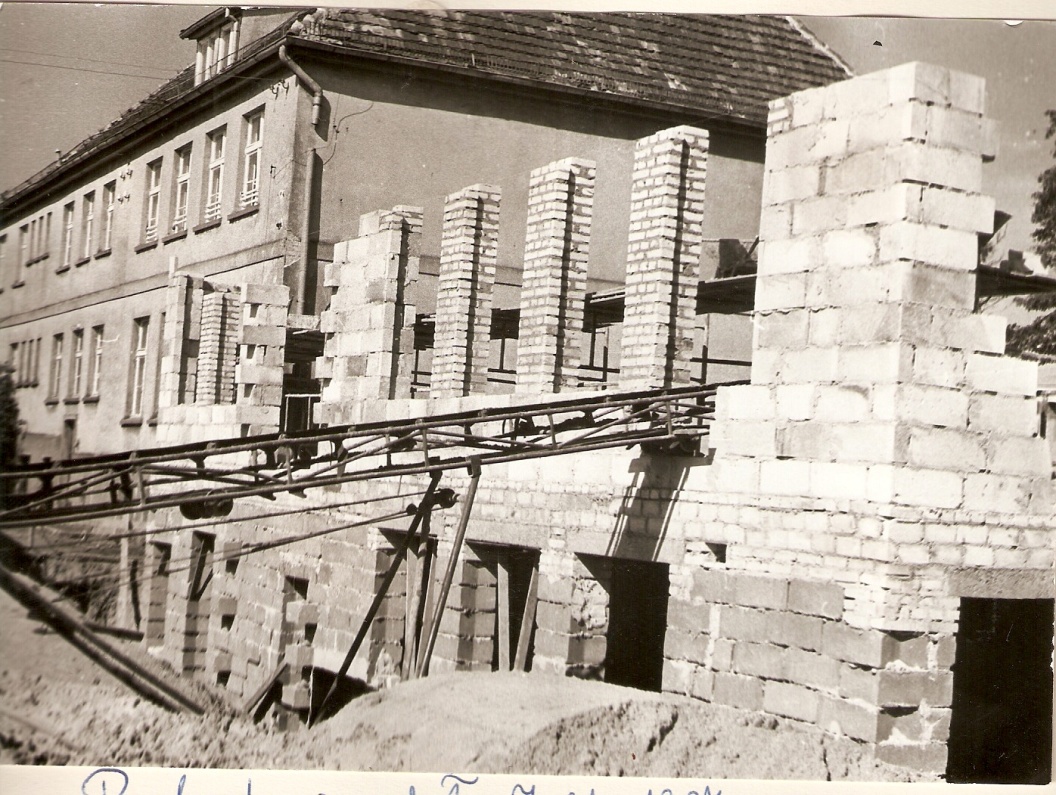 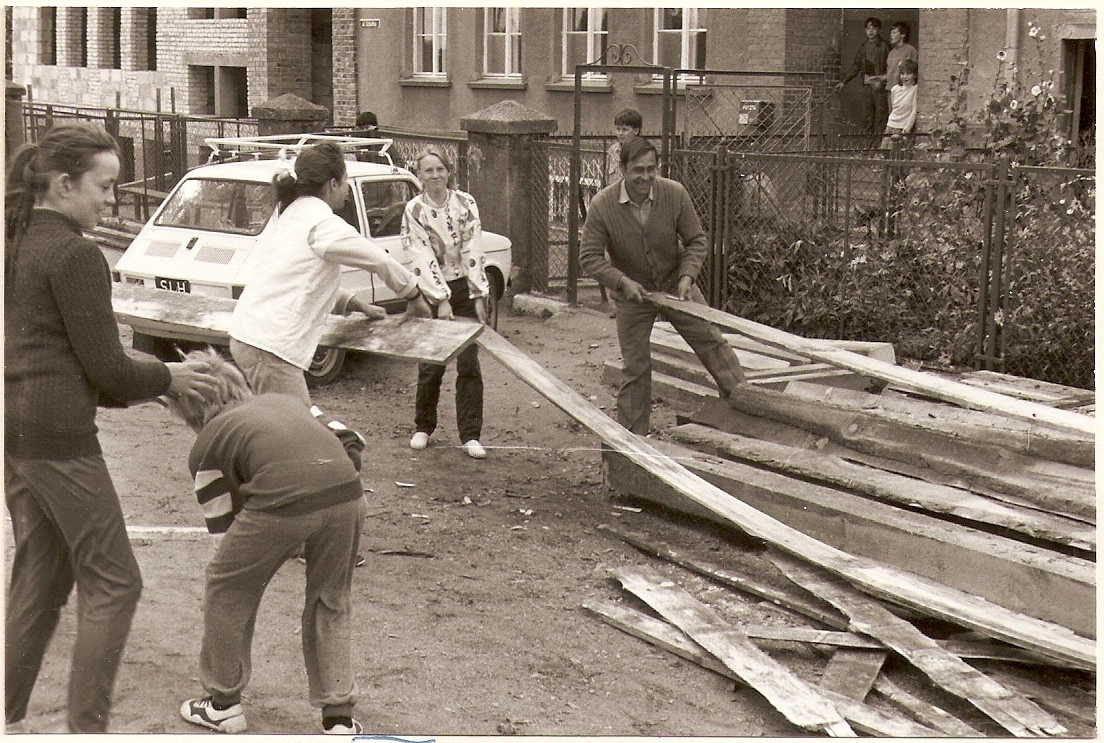 Prace przy rozbudowie szkoły.1988/1989- 25.listopada uroczyście otwarto nowe skrzydło szkoły;- w kwietniowe popołudnia (2 x w tyg.) 20 uczniów z klas VII i VIII uczestniczyło w kursie kroju i szycia, prowadzonym przez nauczycielkę praktycznej nauki zawodu z ZSP;- po przejściu na emeryturę B. Pietrulewicza nowym naczelnikiem gminy został M. Rytwiński;-  25.lipca we wsi wybuchł pożar, który strawił trzy gospodarstwa;Otwarcie nowej części szkoły. Przemawia ówczesny Naczelnik Gminy Mieczysław Rytwiński, po prawej stronie nauczyciel P. Zaborowski i dyr. szkoły J. Bela.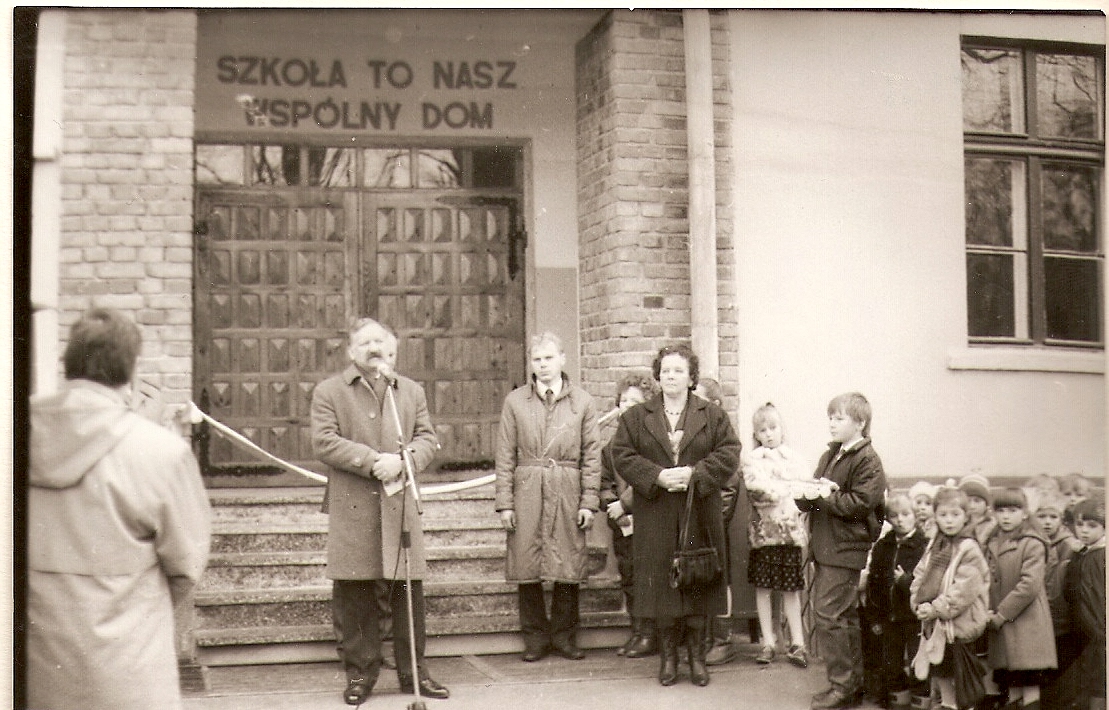 1989/1990- awans do etapu wojewódzkiego konkursu z historii wywalczył ucz. Marek Pituch (op. M. Bela); - 19.marca rozpoczęto budowę sali gimnastycznej;Sala gimnastyczna w budowie.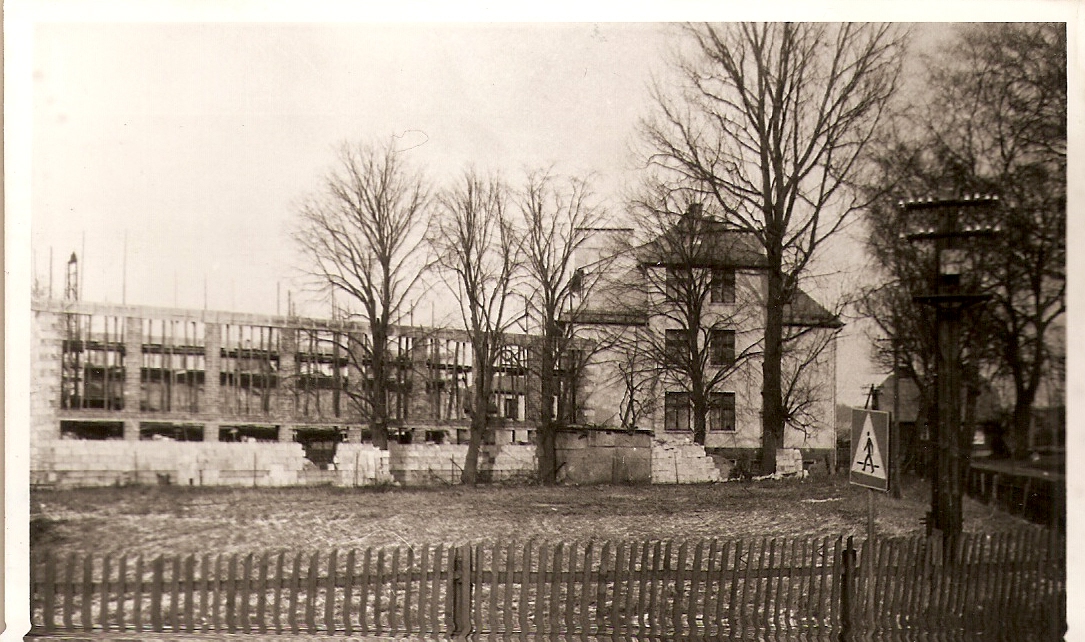 